Ш У Ö МП О С Т А Н О В Л Е Н И Еот 15 августа  2018 года                                                                №  17гп. Усогорск, Удорского районаРеспублика КомиО назначении публичных слушаний по проекту планировки территории и проекту межевания территории по объекту «Организация линии связи филиала «Макрорегион Север» АО компания ТрансТелеком» на участке Республика Коми Усть-Вымский район г.Микунь – Удорский район пгт.Усогорск», на территории МО ГП «Усогорск»В соответствии с Градостроительным кодексом РФ, Федеральным законом от 06.10.2003г. №131-ФЗ «Об общих принципах организации местного самоуправления в Российской Федерации», Уставом МО ГП «Усогорск», Правилами землепользования и застройки МОЛ ГП «Усогорск», утвержденных решением Совета МО ГП «Усогорск» от 28.06.2017г. №IV-10/1, руководствуясь решением Совета МО ГП «Усогорск» от 21.03.2018г. №IV-18/1 «Об утверждении Порядка организации и проведения публичных слушаний на территории МО ГП «Усогорск»; рассмотрев обращение администрации МО ГП «Усогорск» от 08.08.2018г. №1154 и проект планировки территории и проект межевания территории по объекту: «Организация линии связи филиала «Макрорегион Север» АО компания ТрансТелеком» на участке Республика Коми Усть-Вымский район г.Микунь – Удорский район пгт.Усогорск,ПОСТАНОВЛЯЮ:1.  Провести публичные слушания по проекту планировки территории и проекту межевания территории по объекту «Организация линии связи филиала «Макрорегион Север» АО компания ТрансТелеком» на участке Республика Коми Усть-Вымский район г.Микунь – Удорский район пгт.Усогорск, на территории МО ГП «Усогорск»  проводимые по инициативе администрации МО ГП «Усогорск»2.  Срок проведения публичных слушаний с 15 августа 2018 года по 28 сентября 2018 года.3.   Назначить собрание участников публичных слушаний на 19 сентября 2018 года, время начала – 17.00 часов, место проведения собрания участников публичных слушаний по адресу: п.Усогорск ул.Дружбы д.17 I этаж актовый зал (в здании администрации МО ГП «Усогорск»).3.1. Назначить организатором по подготовке и проведению слушаний существующую комиссию по землепользованию и застройке администрации МО ГП «Усогорск» в следующем составе:- Председатель комиссии -  Кузнецов И.М., руководитель администрации МО ГП «Усогорск»;- Зам. председателя комиссии - Савельева Н.А., зам. руководителя администрации МО ГП «Усогорск»;- Секретарь комиссии - Скляр Т.П., ведущий специалист администрации МО ГП «Усогорск»;Члены комиссии:- Дуданова Н.С. – гл. бухгалтер администрации МО ГП «Усогорск»; - Попов П.Н. – главный архитектор администрации МО МР «Удорский» (по согласованию);- Думбрава О.В. – депутат Совета МО ГП «Усогорск» IV созыва;- Пашнин С.В. – директор Удорского филиала АО «Коми тепловая компания»;- Киналь А.Н. – Электромеханик связи УЭТС Коми филиала ПАО «Ростелеком»3.2. Комиссии по подготовке и проведению публичных слушаний организовать оповещение и информирование населения о проведении публичных слушаний по проекту планировки территории и проекту межевания территории по объекту «Организация линии связи филиала «Макрорегион Север» АО компания ТрансТелеком» на участке Республика Коми Усть-Вымский район г.Микунь – Удорский район пгт.Усогорск, на территории МО ГП «Усогорск»  проводимые по инициативе администрации МО ГП «Усогорск» путем обнародования и размещения на официальном сайте администрации МО ГП «Усогорск», в т.ч. на информационных стендах администрации МО ГП «Усогорск» и на территории п.Усогорск и ст.Кослан. 4. Администрации МО ГП «Усогорск» (руководитель Кузнецов И.М.)4.1. Организовать экспозицию проекта на информационном стенде в здании администрации мог п «Усогорск» на II этаже по адресу: п.Усогорск, ул.Дружбы д.174.2. Определить перечень лиц, приглашенных для выступлений на публичных слушаниях и организовать их выступления на собрании участников публичных слушаний и в средствах массовой информации (при необходимости) и в сети Интернет.5. Организовать и провести собрание участников публичных слушаний в соответствии с требованиями законодательства Российской Федерации и Устава МО ГП «Усогорск».6. Участниками публичных слушаний (граждане, постоянно проживающие на территории, в отношении которой подготовлен проект документации по планировке территории; правообладатели, находящиеся в границах этой территории земельных участков и (или) расположенных на них объектов капитального строительства, а также правообладатели помещений	, являющихся частью указанных объектов капитального строительства в период проведения публичных слушаний (с 15 августа 2018г. по 19 сентября 2018г.) вправе вносит предложения и замечания, касающиеся данного Проекта:- в письменной или устной форме в ходе проведения собрания участников публичных слушаний;- в письменной форме с указанием ФИО, контактного телефона и адреса проживания (для физических лиц); наименования, основного государственного регистрационного номера, места нахождения и адреса  (для юридических  лиц) и (или) электроном виде в администрацию МО ГП «Усогорск» - usogorsk.adm@mail.ru- посредством записи в журнале учета посетителей при проведении экспозиции Проекта, подлежащего рассмотрению на публичных слушаниях.7. Настоящее решение подлежит обнародованию и размещению на официальном сайте администрации МО ГП «Усогорск» в сети Интернет.8 . Контроль за выполнением постановления возложить на руководителя администрации МО ГП «Усогорск» Кузнецова И.М. Глава городского поселения «Усогорск» -председатель Совета поселения                                          Б. Н. Немчинов«Усогорск» каровмÖдчÖминлÖнмуниципальнÖй юконсаюралысь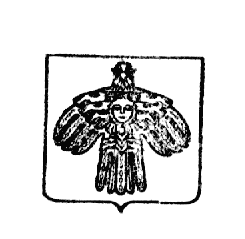 Глава муниципального образования городского поселения «Усогорск»